PREDSTAVITEV IZBIRNEGA PREDMETA – FRANCOŠČINA1. Francoščina I2. prof. Nina Klančnik3. Izbirni predmet francoščina I je namenjen vsem tistim učencem, ki imajo radi tuje jezike in bi radi poleg angleščine in nemščine usvojili še enega, po mnenju mnogih najlepšega. In končno: znanje novega tujega jezika pripomore k poznavanju in razumevanju nove kulture. 4. S francoščino I bomo začeli v 7. razredu, lahko pa se nam pridružijo tudi učenci višjih razredov, ki izbirnega predmeta francoščina I še niso opravljali.5. Izbirni predmet francoščina je v OŠ triletni predmet. Učenec lahko po enem ali dveh letih učenja tujega jezika izstopi.6. Pouk francoščine bo potekal dve uri na teden – skupaj torej 204 ure.7. Francoščino se bomo učili po dve uri na teden – ločeno ali skupaj (po dogovoru).8. Učenci bodo preko tega izbirnega predmeta razvijali zanimanje za francoski jezik in kulturo ter pridobivali dolgoročno motivacijo in pripravljenost za učenje tega jezika v šoli in zunaj nje. Poglabljali bodo zavest o jeziku kot sredstvu sporazumevanja (kar ugodno vpliva tudi na uzaveščeno obvladovanje materinščine in drugih jezikov), se soočali z jezikovno in kulturno raznolikim življenjskim okoljem ter razvijali pozitiven, strpen odnos do različnosti. Pri pouku francoskega jezika bodo učenci razvili občutljivost za glasovno podobo francoščine, prepoznavali, razumevali in oblikovali preprosta govorna in pisna sporočila ter spoznavali osnove francoskega pravopisa.9. Ocene bomo pridobivali preko pisnih testov, govornih nastopov in učenčeve mape.10. Francoščina, jezik 220 milijonov govorcev, je poleg angleščine edini jezik, ki se govori na vseh kontinentih sveta. Je jezik mednarodne diplomacije, umetnosti, kuhinje, mode in ljubezni, poleg tega pa je drugi najbolj pogosto uporabljani jezik na internetu. Francija, največja država v Evropski Uniji, ena izmed najbolj pomembnih svetovnih velesil ter prva turistična destinacija na svetu, je imela (in še vedno ima) ogromen vpliv na svetovno zgodovino ter umetnost. S pomočjo francoščine boste tako lažje potovali in si kasneje v življenju iskali službo – znanje dodatnega tujega jezika nikoli ne škodi.11. Učenje francoščine priporočam vsem tistim, ki se radi učite tujih jezikov, ki radi spoznavate nove kulture in razumete, da je v modernem svetu znanje tujih jezikov izjemnega pomena. Bi radi v izvirniku brali stripe o Asterixu in Obeliksu, Titeufu ali Tintinu? Bi radi prepevali francoske šansone ali pesmi popularne pevke Zaz? Bi radi zares razumeli Francijo in Francoze? Francoščino se uči več kot 100 milijonov učencev v vseh državah sveta – pridružite se jim!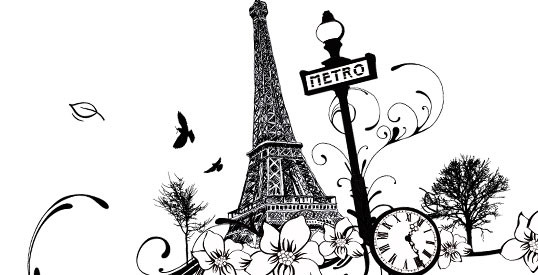 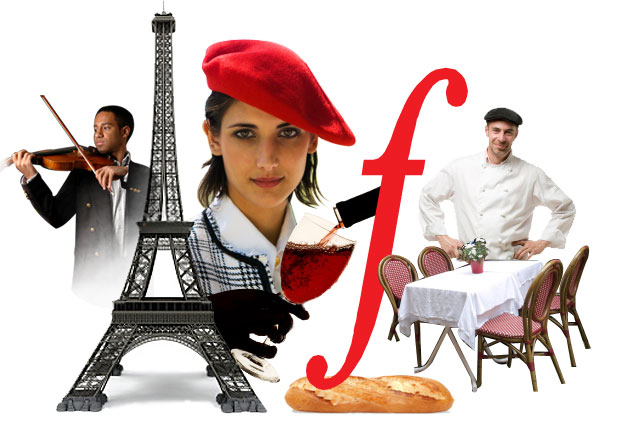 